Sınıf Rehber Öğretmeninin Görevleri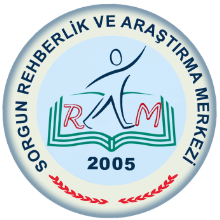 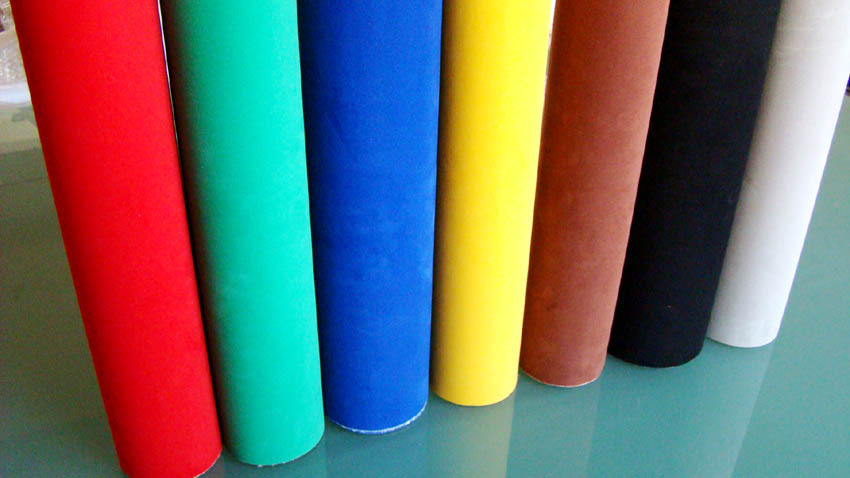 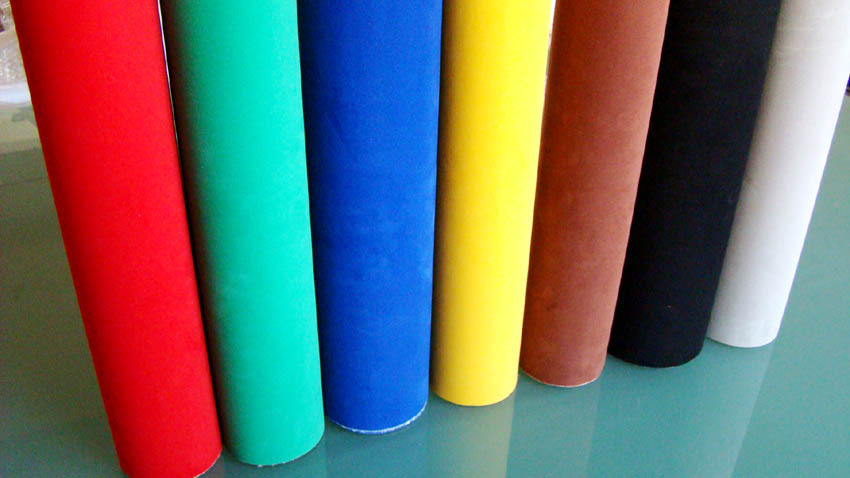 Madde 51 - *Sınıf rehber öğretmeni aşağıdaki görevleri yapara) Okulun rehberlik ve psikolojik danışma programı çerçevesinde sınıfın yıllık çalışmalarını plânlar ve bu plânlamanın bir örneğini rehberlik ve psikolojik danışma servisine verir.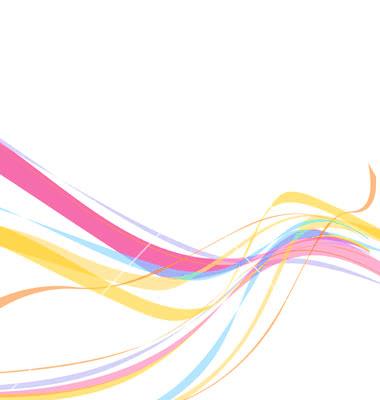 b) Rehberlik için ayrılan sürede sınıfa girer. Sınıf rehberlik çalışmaları kapsamında eğitsel ve meslekî rehberlik etkinliklerini, rehberlik ve psikolojik danışma hizmetleri servisinin organizasyonu ve rehberliğinde yürütür.c) Sınıfındaki öğrencilerin öğrenci gelişim dosyalarının tutulmasında, rehberlik ve psikolojik danışma hizmetleri servisiyle iş birliği yapar.d) Sınıfa yeni gelen Öğrencilerin gelişim dosyalarını rehberlik ve psikolojik danışma servisi ile iş birliği içinde inceler, değerlendirir.e) Çalışmalarda öğrenci hakkında topladığı bilgilerden özel ve kişisel olanların gizliliğini korur.f) Sınıfıyla ilgili çalışmalarını, ihtiyaç ve önerilerini belirten bir raporu ders yılı sonunda ilk hafta içinde rehberlik ve psikolojik danışma hizmetleri servisine iletir.g) Öğrencilerin ilgi, yetenek ve akademik başarıları doğrultusunda eğitsel kollara yöneltilmeleri konusunda psikolojik danışmanla iş birliği yapar.ETKİNLİK SEÇİMİNDE DİKKAT EDİLECEK NOKTALAR	Etkinlikler İlköğretim ve Ortaöğretim Kurumları Sınıf Rehberlik Programı’nda ki kazanım işleme sırasına göre verilmiştir. Ancak bu sıralama değişmez bir kural değildir. Okul imkan ve koşullarına göre zorunlu düzenlemeler yapılabilir. 	Tüm ülkede, tüm okullarda aynı etkinliklerin kullanılması zorunlu değildir. Zaten bu söylem rehberliğin ilkelerine de aykırıdır. Bu etkinlikler birer örnektir. Okulun, öğrencilerin ihtiyaçlarına göre, kazanıma bağlı kalınarak farklı bir etkinlik uygulanabilir ya da aynı etkinlik yeniden düzenlenerek kullanılabilir. Farklı okul türlerinde okulun özelliklerine uygun olmayan etkinliklerde, öğrencilerin gelişim özellikleri ve ihtiyaçları, okulun özellikleri göz önünde bulundurularak farklı etkinlikler yapılabilir ya da diğer etkinliklere daha geniş yer verilebilir. Yapılacak olan değişiklikler sınıf öğretmenleri tarafından değil, sınıf öğretmenlerinin önerileriyle rehber öğretmen, yoksa Okul Rehberlik Hizmetleri Okul Yürütme Kurulu veya RAM'dan görevlendirilen Rehber Öğretmenler tarafından okulun ve öğrencinin ihtiyaçları göz önünde bulundurarak yapılmalıdır.Etkinliklerin uygulanması, ilgili mevzuata ve programa göre sınıf rehber öğretmenlerinin sorumluluğundadır. Uygulamalar sırasında karşılaşılan güçlüklerle ilgili okul rehber öğretmeninden yardım alınabilir. Ayrıca aynı sınıfların sınıf rehber öğretmenleri uygulamalarla ilgili birbirlerine destek olabilir, ortak çalışmalar yapılabilir.5. ,6. ,7. sınıfların rehberlik ders saati olmadığı için rehberlik etkinlikleri ve uygulamaları ders saatine bağlı olmaksızın yürütülecektir. Bu sınıf düzeyleri için hazırlanan çerçeve planlarda kazanım numaralarına yer verilmemiştir. Ancak rehberlik planlarında okul ve öğrenci ihtiyaçlarına göre düzenlenmesi için örnek teşkil etmesi açısından yazılmıştır. Etkinliklerin uygulanması zorunlu değildir. Etkinlikler öğrenci ihtiyacına göre uygulanmayabilir, değiştirebilir, düzenlenebilir. **Rehberlik kazanımları uygun zamanlarda işlenmeli, boş dersler bunun için değerlendirilmelidir.AYLARHAFTAETKİNLİK ADIYETERLİLİK ALANIKAZANIM NOKAZANIMUYGULAYICIDİĞER FAALİYETLEREYLÜLSınıf Reh. Öğrt.*Öğrencilerine yönelik oryantasyon eğitimi verilmesi*Öğrencilere okulun birim ve olanaklarının tanıtılması   EYLÜLSınıf Reh. Öğrt.*Öğrencilerine yönelik oryantasyon eğitimi verilmesi*Öğrencilere okulun birim ve olanaklarının tanıtılması   EKİM2.HAFTABaşarı YoluEğitsel Başarı29Eğitsel başarı ile ilişkili etmenleri açıklar.Sınıf Reh. Öğrt.*Eğitsel ve mesleki amaçlı bireysel görüşmeye ihtiyaç duyan öğrencilerle görüşülmesiEKİM4.HAFTAYardım AlabilirimKişiler Arası İlişkiler108Kişisel-sosyal ve eğitsel sorunlarla karşılaştığında nereden ve nasıl yardım alacağını fark eder.Sınıf Reh. Öğrt.*Eğitsel ve mesleki amaçlı bireysel görüşmeye ihtiyaç duyan öğrencilerle görüşülmesiKASIM1.HAFTAAtilla ve ArkadaşlarıEğitsel Başarı26Etkili bir grup üyesinin ve liderinin özelliklerini açıklar.Sınıf Reh. Öğrt.*Problem tarama envanteri anketi ve   otobiyografinin uygulanması KASIM3.HAFTABöyle Çalışıyorum Çünkü Böyle ÖğreniyorumEğitsel Başarı27Kendi öğrenme stiline uygun çalışma yöntemlerini kullanır.Sınıf Reh. Öğrt.*Problem tarama envanteri anketi ve   otobiyografinin uygulanması ARALIK1.HAFTANeler YapabilirimOkula ve Çevreye Uyum11Yaşadığı çevredeki eğitsel ve sosyal imkânlardan yararlanmanın önemini fark eder.Sınıf Reh. Öğrt.*Sınıflardaki uyum problemi, davranış bozukluğu gösteren öğrencilerle, aile ile ve okulda bulunan diğer birim ve kişilerle görüşmeler yapılması  ARALIK3.HAFTASeni AnlayabilirimKişiler Arası İlişkiler110Kendini arkadaşının yerine koyarak onun duygu ve düşüncelerini anlar.Sınıf Reh. Öğrt.*Sınıflardaki uyum problemi, davranış bozukluğu gösteren öğrencilerle, aile ile ve okulda bulunan diğer birim ve kişilerle görüşmeler yapılması  OCAK1.HAFTAHayır, Dersem KırılmaKişiler Arası İlişkiler109Uygun reddetme davranışına ilişkin örnekler verir.Sınıf  Reh. Öğrt.*Gerektiğinde hayır demesi gerektiğinin anlatılmasıOCAK3.HAFTAÜstüme GelmeKişiler Arası İlişkiler107Akran baskısıyla nasıl baş edeceğini açıklar.Sınıf Reh. Öğrt.ŞUBAT3.HAFTADuygularımın Davranışlarıma EtkisiKendini Kabul71Duygularının davranışlarını nasıl etkilediğini fark eder.Sınıf Reh. Öğrt.MART1.HAFTAKurduğum İletişimlerKişiler Arası İlişkiler111Başkalarıyla kurduğu iletişimi değerlendirir.Sınıf Reh. Öğrt.MART3.HAFTABarış İçinde DünyaKişiler Arası İlişkiler112Barış içinde yaşamak için gereken olumlu tutum/davranışları fark eder.Sınıf Reh. Öğrt.NİSAN1.HAFTAKitle İletişim Araçları ve ToplumAile ve Toplum148Kitle iletişim araçlarının toplum üzerindeki etkisini fark eder.Sınıf Reh. Öğrt.Teknoloji, tütün bağımlılığı ve sağlıklı yaşam konularında bilgi verilmesi(O.R.Ö)NİSAN3.HAFTAEmek Olmadan Yemek OlmazEğitsel ve Mesleki Gelişim181Çalışmanın insanlar ve toplum için önemini açıklar.Sınıf Reh. Öğrt.Teknoloji, tütün bağımlılığı ve sağlıklı yaşam konularında bilgi verilmesi(O.R.Ö)MAYIS 1.HAFTADuyarlıyımAile ve Toplum147Toplum için gönüllü çalışmanın önemini ve gerekliliğini açıklar.Sınıf Reh. Öğrt.MAYIS 3.HAFTAÜst Sınıf İle İlgili HayallerimEğitsel Başarı28Bir üst sınıfın nasıl olacağına ilişkin hayallerini ve beklentilerini açıklar.Sınıf Reh. Öğrt.HAZİRANSınıf Reh. Öğrt.*Öğrencileri tatil ve tatilin değerlendirilmesi konusunda bilgilendirme HAZİRANSınıf Reh. Öğrt.*Öğrencileri tatil ve tatilin değerlendirilmesi konusunda bilgilendirme 